DADKA VRACOV s.r.o. náměstí Míru 206696 42   VracovIČ: 26912082DIČ: CZ26912082Dobrý den,objednávám u Vás zboží uvedené v nabídce NV230113, která je přílohou této objednávky. Celková cena bez DPH 21 % činí Kč 179.080,17.
Místo dodání: Domov seniorů Břeclav, p.o., Na Pěšině 2842/13, 690 03   Břeclav.Úhrada bude provedena převodem na účet dodavatele na základě fakturace se splatností 14 dnů.Dodací lhůta do 16. prosince 2023.Fakturační údaje:Domov seniorů Břeclav, příspěvková organizaceNa Pěšině 2842/13690 03  BřeclavIČ: 484 52 734 DIČ: CZ48452734
Tato komunikace bude zveřejněná jako povinně zveřejňovaná smlouva ve smyslu zákona č. 340/2015 Sb., o zvláštních podmínkách účinnosti některých smluv, uveřejňování těchto smluv a o registru smluv (zákon o registru smluv), ve znění pozdějších předpisů.

Prosím o potvrzení této objednávky.


S pozdravem


PhDr. David Malinkovič
ředitel Domova seniorů Břeclav, p.o.Tel.: 731 541 326Od: "DADKA, s. r. o. - xxxxxxxx" <xxxxxxxxxxxxx> 
Komu: PhDr. David Malinkovič <xxxxxxxxxx> 
Odesláno: 6.11.2023 8:18 
Předmět: Re: Objednávka  Dobrý den, 
    děkuji  za potvrzení  objednávky.  S pozdravem
 
xxxxxxxxxxxxxxxx

DADKA VRACOV s.r.o.
nám. Míru 206, 696 42  Vracov
Tel: +xxxxxxxxxxxxx, Tel. : xxxxxxxxxxx
URL : http://www.dadka.cz, e-mail: xxxxxxxxxxxxxxxxxxx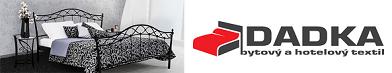 